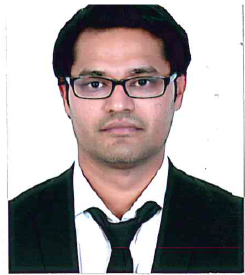 MohammedMohammed.346379@2freemail.com 		Profile!I have more than 3 years of Banking Experience working with local and foreign banks and financial institutes, equipped with broad knowledge of Branch and Sales Management, New Business Development, Portfolio Management, Relationship Building and Management, Customer Services, Sales Management (Credit card sales and Personal loans), Customer Handling etc. An ambitious and hardworking Business graduate with great persuasion and negotiation skills is looking forward to be a part of an organization that promises high standards of professionalism. My academic qualifications and job durations at highly respectable companies assure the fact that dedication and commitment is an integral part of my personality.Work Experiences:(Dec 2013- till Date)Emirates Islamic Bank, Dubai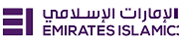 Currently I have been working for Emirates Islamic Bank, GARHOUD BRANCH as “Personal Finance Executive”. My job responsibilities include:Identify new customers for the bank which generates new business in form of Retail Assets productsVisiting companies to meet HR managers/finance managersResponsible for the training new members in my team in all aspects of products and servicesDevelop and maintain strong working relations with all existing clients at key levels to optimize the utilization of approved facilitiesListing new companies and opening payroll accounts for salary transferSelling financial products like personal loan, Top ups, current account, salary account etc.Provide advice on potential financial planning based on client needs and carry out investment suitability profiling of customers and suggesting suitable credit cards, personal loans Develops new business prospects in specific geographic areas through cold callsManaging customer centric banking operations forwarding customers instructions to the concerned departmentEnsuring customers satisfaction by achieving delivery and services as per quality normsAchieving the sales target through selling of core products and cross sellingCoordinate with the bank official to generate and procure more businessCreate and build customer awareness on new products through mailers, personal visits etc to prospect business(Oct 2011 to June 2013)	OMAN UAE Exchange, OMAN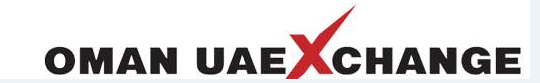 I have been working for Oman UAE Exchange, OMAN as “Front Office Executive”. I also work as “Junior Manager". My job responsibilities includeReceive and settle customer transactions using all accepted modes of paymentResponsible for remittances, foreign currency exchange and other financial transactionsTally all daily activities , after closing the branchBusiness Visit Reports / Call ReportExchanging the foreign currency to Omani RiyalEnsure that all branch staff members perform their work in full responsibilitiesMaintaining strict disciplined/office decorum and proper dress codeEnsure that staff members completely adhere to company policies and procedure and local AML regulationsVerify each teller’s cash at the close of their duty them to payout surplus holding to duty cashier. Achieve report embezzlement of cash if any noticed to head office immediatelyEnsure the cashier have placed their cash box in safes. Safes and premises are properly locked and arrange for dual custody of safe key over nightMark over time and under time register promptly on daily basis. Assign suitable staff member to dispatch relevant report/statement to head office on daily basis accordingly to requirementEnsure maximum capital rotation is made and no unwanted holding cash are eliminated at all tillsMake outside deal with exchange house and help for international deal(July2011 to Sep 2011)Taj Barka Trading Company, OmanI have been working for Taj Barka Trading Company as “IT Assistant”in Computer Consumable and Stationery itemdepartments. My job responsibilities includeMaintaining the configuration of all the systemsHaving record of supply for all computers and computer accessoriesDevelop and maintain relationships with customers to maximize sales opportunities and achieve sales standards with the goal of acquiring 100% profit in increase of salesInstalling, maintaining and monitoring of hardware and softwareTraining of staff on various applications as requiredLiaising with third party support and vendors for the arrangement of system(Jan 2010 to May 2011)Anjuman Institute of Technology and Management,India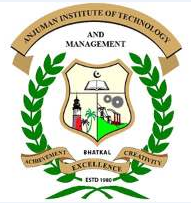 I have been working for AITM as “Cashier” in Accountsand store departments. My job responsibilities includeDaily deposits and monthly deposits reportsMaintaining the monthly account book and ledger upto dateMaintaining a record of sales turnover and report to the Sales ManagerDocument financial transactions by entering account informationPreparing weekly and monthly profit and loss accountsReconciling financial discrepancies by collecting and analyzing account informationControlling receipts and Payments by verifying documentation, and requesting disbursementsPrepare bank reconciliation statementManaging petty cash transactions(March 2008 up to May 2009)S.N.Sunderi Enterprises,IndiaI was working in S.N.Sunderi Enterprises as “Sales Executive”.My Job responsibilities included:Business verification visits & preparation of visit analysis reports (Call Report) to evaluate & substantiate financial activities & health of business.Prospecting new customers and managing relationship with direct and indirect customers with the purpose of increasing salesPrepare sales invoices and upkeep of an accurate accounts filing systemPreparation and input of month end journal vouchersInputting, matching, batching and coding of invoicesReconciliation of Debtor and creditor accountsPreparation of various reports for senior managersResponsible for financial accounts including budgets and cash flowInputting of supplier invoices and employee expense claims to the ledgersProactively identifying business improvement opportunitiesMerchandising the goodsMaintaining InventoryOrdering of Stock on weekly basis from warehouse(Jan 2004 up to Nov 2007)
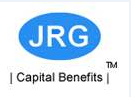 JRG Securities Ltd., IndiaI was working inJRG Securities Ltd,Indiaas“Terminal Operator”. My Job responsibilities included:  To manage and enhance the existing commercial portfolio and solicit acceptable new relationships in order to meet the pre-set financial objectivesDevelop and maintain strong working relations with all existing clients at key levels to optimize the utilization of approved facilitiesContinue  to the team’s business plans for the expansion of business opportunities in strategic target areas and cross selling of Shares and SecuritiesPrepare call plans prior to customer visits to establish objectives and explore customer needs with the aim of matching products with the Customer Value PropositionCoordinating with clients and get their feedbackPreparation of daily deposits and rectification of entries, if requiredMaintaining of daily deposits and collection reportsEducational Qualifications!Diploma In Automobile Engineeringd, Karnataka,India(2005 – 2008)Pre-University (Science), Karnataka (2003  - 2005)Secondary School, Karnataka(2003March)Achievements!Promoted to Junior Manager in Oman UAE ExchangeAwarded as Best Employees of the Year in 2012 in Oman UAE ExchangeSystem Knowledge!	Finn-one, CET, CRM, Track Soft, Track soft, Doc-Safe, AST, Finacle, CIF, Training and courses attended!Anti- money LaunderingCustomer Due DiligenceCompliance trainingCRM TrainingFraud Awareness TrainingComputer Skills!Professional in Microsoft Win-XP, MS Win 2000-2003 Server, Win XP, Win 7, Win 8 MS Win NT etc.Professional in Microsoft Office (Word, Excel, Access, Power Point, Project etc.)Extensive Knowledge of Hardware Maintenance, IntranetExcellent knowledge of MS outlook scheduling, mail and calendarsExpert in Computer Hardware and NetworkingManagement & Other Skills!Knowledge on Corporate, Trade and Client Relationship.Good skills in the assessment of credit risk, spread and analyze the financial statementsKnowledge and experience of Banking /Financial Services.Hold strong management skills such as planning the work, organizing schedules, leading the teams and controlling. Strong time management and team management skills.Very Confident,hardworking , optimistic and ready for challengesPleasing personality, strategic orientation , presentation skills and network abilityInterests!Reading books and newspapers to keep myself up to date and informativePlaying sports like Cricket and Snooker. Personal Information:Date Of Birth 	 : 2nd May , 1985Nationality		: IndianReligion 		: IslamLanguages Known : English , Arabic , Urdu ,Hindi ,Kannada, MalayalamMarital Status 	: SingleVisa Status		:Employment VisaReferences!Will be furnished on demand